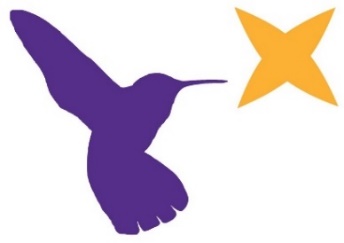 Greenfinch Home Learning PlanWeek Commencing 8/03/2021Greenfinch Home Learning PlanWeek Commencing 8/03/2021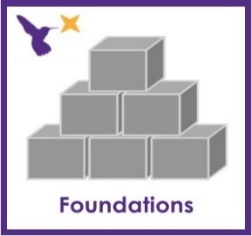 Maths activities Maths activities Literacy activitiesLiteracy activitiesThe maths focus is number this week. Here is a nice song to introduce shape 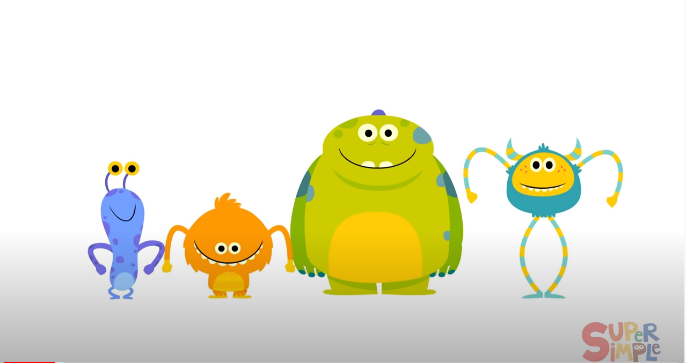 https://www.youtube.com/watch?v=kz_EQSfFx0g You could play this ‘I Spy’ game with your child and encourgae them to count the different objects that they see. 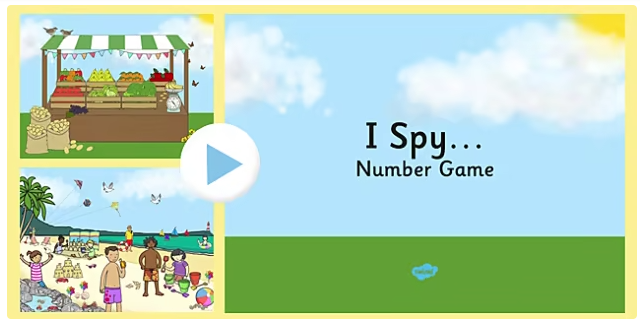 Here is an online activity that you could play with your child. https://www.topmarks.co.uk/learning-to-count/teddy-numbersCounting songs that are familiar can be found here. 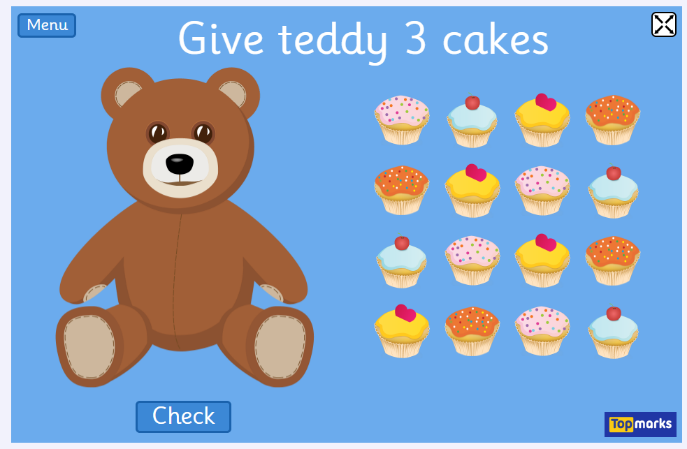 www.helpkidzlearn.comUsername:WestoaksPassword:Westoaks1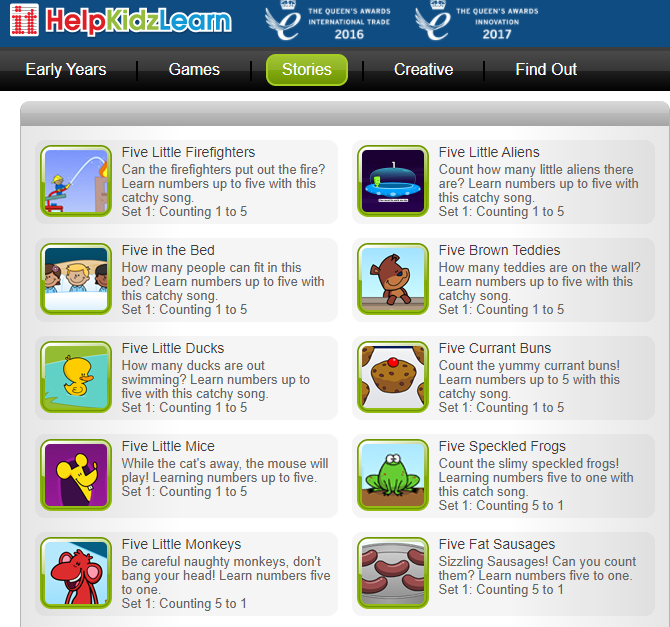 The maths focus is number this week. Here is a nice song to introduce shape https://www.youtube.com/watch?v=kz_EQSfFx0g You could play this ‘I Spy’ game with your child and encourgae them to count the different objects that they see. Here is an online activity that you could play with your child. https://www.topmarks.co.uk/learning-to-count/teddy-numbersCounting songs that are familiar can be found here. www.helpkidzlearn.comUsername:WestoaksPassword:Westoaks1Sharing books with your child includes talking about the book and not just reading the story. Studies show that when children share books with adults, they learn language faster.You can find the story cards to introduce the story to your child on the school website. 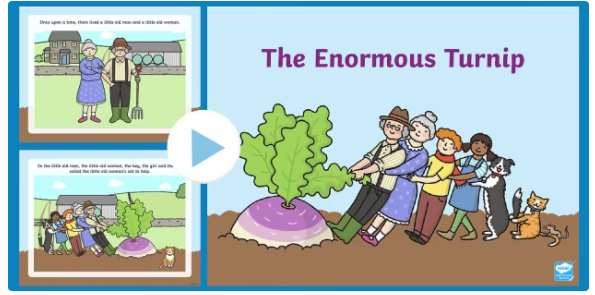 When you are retelling the story, it is good to use time connectives such and first, next, after that and finally. This will help your child to sequencing the story. 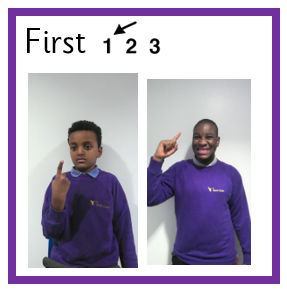 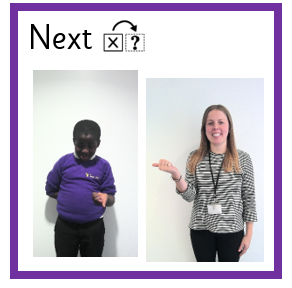 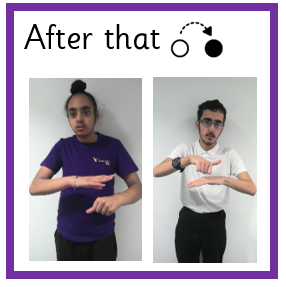 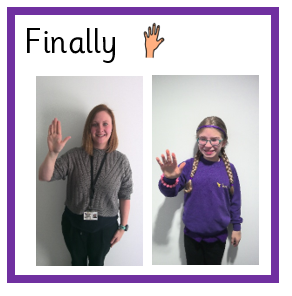 As pupils will now be familiar with the story it is a good opportunity to introduce the new vocabulary and establish your child’s understanding of this. You could try this activity below to help with learning the new vocabulary and characters. 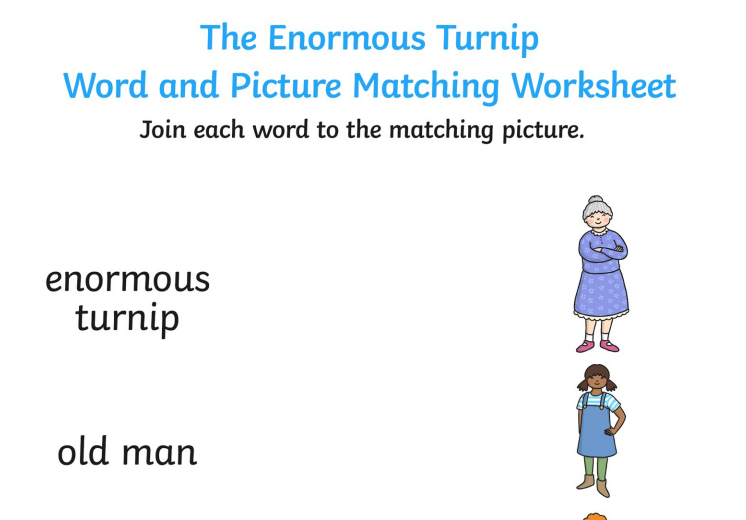 There are also some fantastic resources to help pupils read on the BBC website called Alphablocks. This is a great introduction to reading.https://www.bbc.co.uk/cbeebies/shows/alphablocks You could always try this interactive jigsaw too https://www.bbc.co.uk/cbeebies/puzzles/alphablocks-jigsawSharing books with your child includes talking about the book and not just reading the story. Studies show that when children share books with adults, they learn language faster.You can find the story cards to introduce the story to your child on the school website. When you are retelling the story, it is good to use time connectives such and first, next, after that and finally. This will help your child to sequencing the story. As pupils will now be familiar with the story it is a good opportunity to introduce the new vocabulary and establish your child’s understanding of this. You could try this activity below to help with learning the new vocabulary and characters. There are also some fantastic resources to help pupils read on the BBC website called Alphablocks. This is a great introduction to reading.https://www.bbc.co.uk/cbeebies/shows/alphablocks You could always try this interactive jigsaw too https://www.bbc.co.uk/cbeebies/puzzles/alphablocks-jigsawPhysical activities One of the skills that we focus on during PE teaching is the skill of getting dressed and undressed. You could encourage this skill on a morning and evening as part of your child’s routine. Learning to take their own shoes and coat off is also a good skill. A video demonstration of this can be seen herehttps://www.youtube.com/watch?v=73qom9IueV8BBC have an interactive radio pod cast by Justin Fletcher based around dance and ‘getting moving’. https://www.bbc.co.uk/teach/school-radio/ks1-dance-lets-move-the-enormous-turnip/zmxcrj6  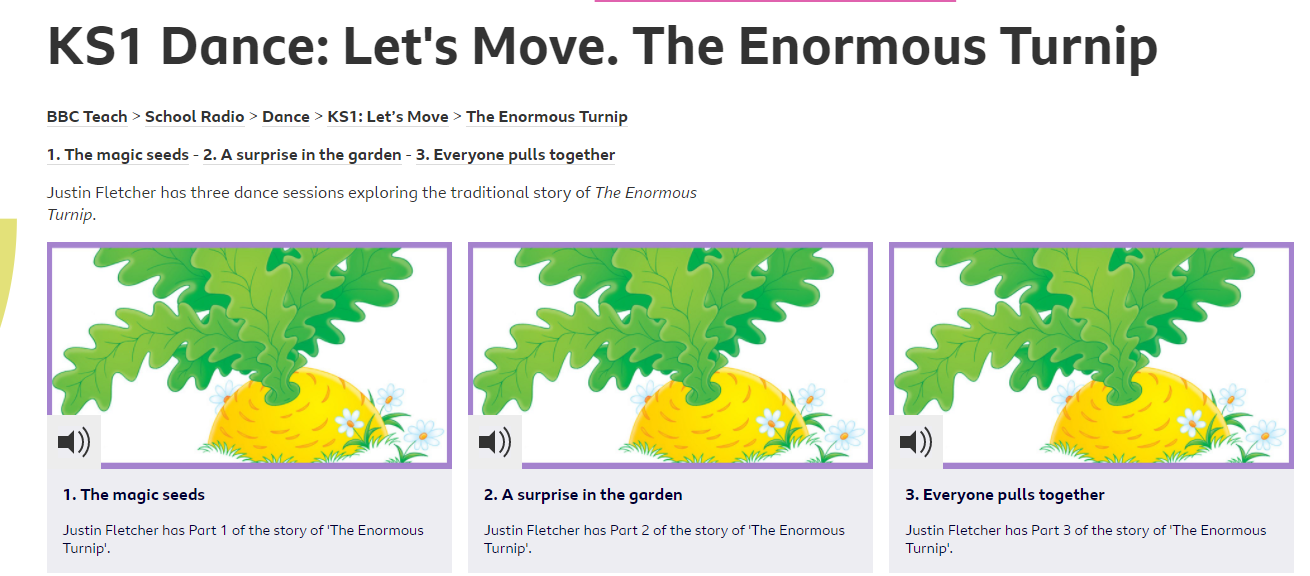 You could try these movements and balances.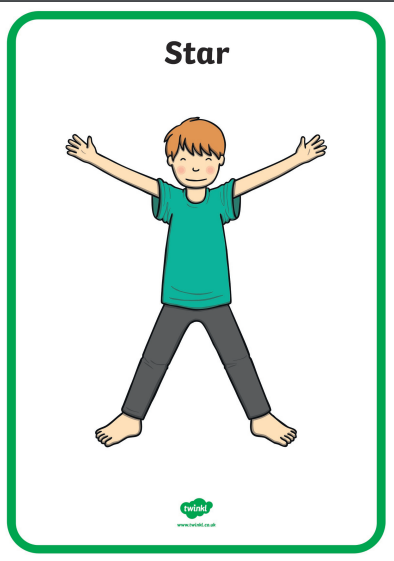 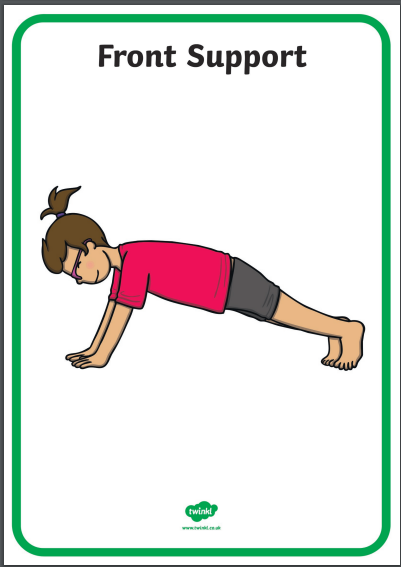 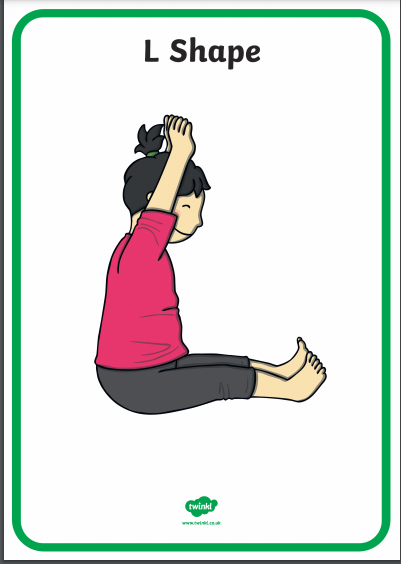 Physical activities One of the skills that we focus on during PE teaching is the skill of getting dressed and undressed. You could encourage this skill on a morning and evening as part of your child’s routine. Learning to take their own shoes and coat off is also a good skill. A video demonstration of this can be seen herehttps://www.youtube.com/watch?v=73qom9IueV8BBC have an interactive radio pod cast by Justin Fletcher based around dance and ‘getting moving’. https://www.bbc.co.uk/teach/school-radio/ks1-dance-lets-move-the-enormous-turnip/zmxcrj6  You could try these movements and balances.Physical activities One of the skills that we focus on during PE teaching is the skill of getting dressed and undressed. You could encourage this skill on a morning and evening as part of your child’s routine. Learning to take their own shoes and coat off is also a good skill. A video demonstration of this can be seen herehttps://www.youtube.com/watch?v=73qom9IueV8BBC have an interactive radio pod cast by Justin Fletcher based around dance and ‘getting moving’. https://www.bbc.co.uk/teach/school-radio/ks1-dance-lets-move-the-enormous-turnip/zmxcrj6  You could try these movements and balances.Physical activities One of the skills that we focus on during PE teaching is the skill of getting dressed and undressed. You could encourage this skill on a morning and evening as part of your child’s routine. Learning to take their own shoes and coat off is also a good skill. A video demonstration of this can be seen herehttps://www.youtube.com/watch?v=73qom9IueV8BBC have an interactive radio pod cast by Justin Fletcher based around dance and ‘getting moving’. https://www.bbc.co.uk/teach/school-radio/ks1-dance-lets-move-the-enormous-turnip/zmxcrj6  You could try these movements and balances.Weekly learning projects You could try painting some vegetables like this fantastic carrot. 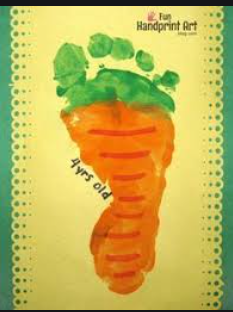 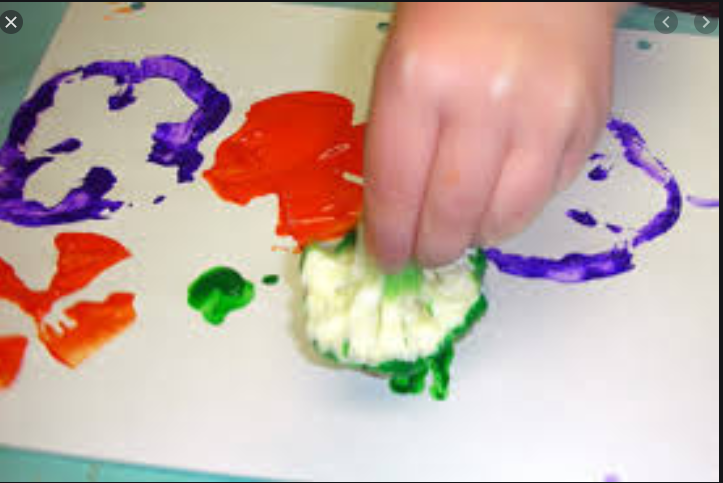 Following on from your investigation with fruit and vegetables you could make your own fruit kebabs like these below. Assisting your child to cut the fruit and put them onto the stick will also help your child to develop their fine motor skills. 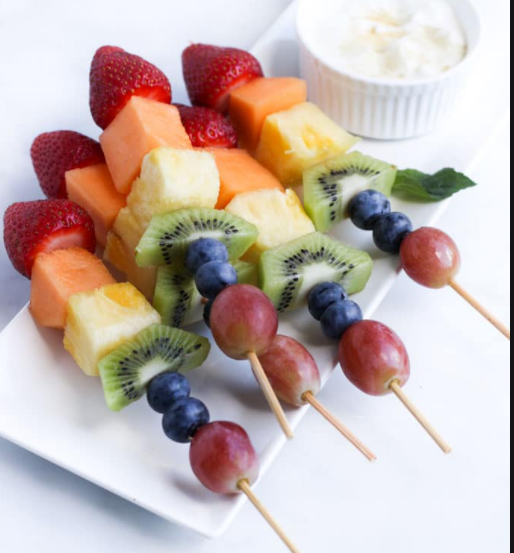 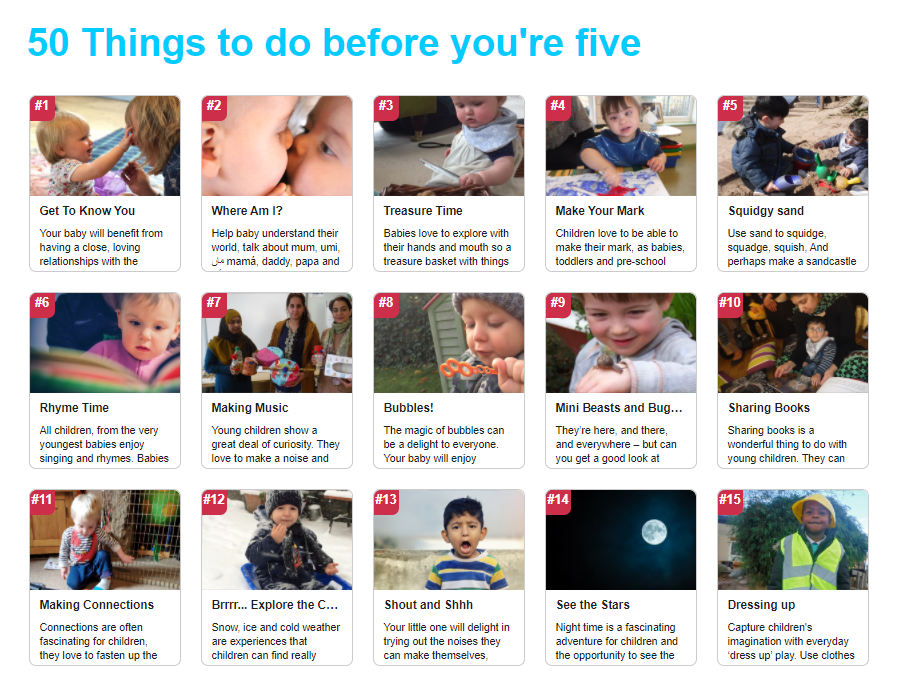 The weblink to the page above is:https://bradford.50thingstodo.org/app/os#!50thingstodobefore5/whats-it-all-aboutPlease feel free to contact me if you have any questions on abigail.hill@westoaksschool.co.ukI would love to see any home learning on ClassDoJo too. Thank you and keep safe! Weekly learning projects You could try painting some vegetables like this fantastic carrot. Following on from your investigation with fruit and vegetables you could make your own fruit kebabs like these below. Assisting your child to cut the fruit and put them onto the stick will also help your child to develop their fine motor skills. The weblink to the page above is:https://bradford.50thingstodo.org/app/os#!50thingstodobefore5/whats-it-all-aboutPlease feel free to contact me if you have any questions on abigail.hill@westoaksschool.co.ukI would love to see any home learning on ClassDoJo too. Thank you and keep safe! Weekly learning projects You could try painting some vegetables like this fantastic carrot. Following on from your investigation with fruit and vegetables you could make your own fruit kebabs like these below. Assisting your child to cut the fruit and put them onto the stick will also help your child to develop their fine motor skills. The weblink to the page above is:https://bradford.50thingstodo.org/app/os#!50thingstodobefore5/whats-it-all-aboutPlease feel free to contact me if you have any questions on abigail.hill@westoaksschool.co.ukI would love to see any home learning on ClassDoJo too. Thank you and keep safe! Weekly learning projects You could try painting some vegetables like this fantastic carrot. Following on from your investigation with fruit and vegetables you could make your own fruit kebabs like these below. Assisting your child to cut the fruit and put them onto the stick will also help your child to develop their fine motor skills. The weblink to the page above is:https://bradford.50thingstodo.org/app/os#!50thingstodobefore5/whats-it-all-aboutPlease feel free to contact me if you have any questions on abigail.hill@westoaksschool.co.ukI would love to see any home learning on ClassDoJo too. Thank you and keep safe! 